Name:___________________________						HW: Reg PC1.9 The Unit CircleFind the exact value:1.   			2. 			3. 			4. 5.   			6. 			7. 			8. 9. If cscθ > 0, then θ lies in quadrant(s)_____ 10. If sinθ < 0, and cosθ > 0 then θ lies in quadrant(s)_____11. Which of the following points is not on the unit circle?A)  			B) 			C) 			D) 12. In the accompanying diagram of a unit circle, the ordered pair (x,y) represents the locus of points for the circle.  Which ordered pair is equivalent to (x,y)? 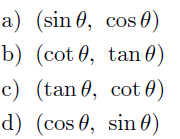 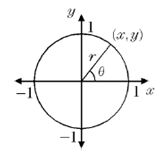 